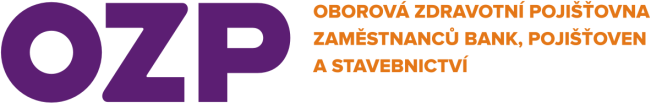 1) Vyplní Zdravotní pojišťovna2) Jméno Poskytovatele dle údajů v Obchodním rejstříku, živnostenském rejstříku, event. v žádosti o přidělení IČ, příp. dle názvu ve zřizovací listině3) Případná další IČZ,IČP přidělená Poskytovateli uveďte ve zvláštní přílozeOborová zdravotní pojišťovna zaměstnanců bank, pojišťoven a stavebnictvíIČ: 47114321, DIČ: CZ47114321, kód 207Zástupce:  	Ing. Radovan Kouřil	generální ředitelse sídlem:   	Roškotova 1225/1	140 21 Praha 4zapsaná	v obchodním rejstříku, vedeném 	Městským soudem v Praze spis. zn. A 7232Bankovní spojení:   Česká národní banka., č. ú.: 2070101041/0710(dále jen „Zdravotní pojišťovna“) na straně jednéa* 0 / 0Kontaktní adresa:(dále jen „Poskytovatel“) na straně druhéuzavírají po dohodě tento DODATEK A-LIM  2019(dále jen „Dodatek“)VAZBA (INT) jen zavést do tabulky, nebude na dodatku zobrazovánoI.Předmětem tohoto Dodatku je stanovení podmínek, způsobu a výše úhrady specializovaných ambulantních zdravotních služeb hrazených z veřejného zdravotního pojištění a poskytnutých v roce 2019 Poskytovatelem pojištěncům Zdravotní pojišťovny a pojištěncům z ostatních členských států Evropské unie, Evropského hospodářského prostoru a Švýcarska podle příslušných předpisů Evropské unie a pojištěncům dalších států, se kterými má Česká republika uzavřeny mezinárodní smlouvy o sociálním zabezpečení vztahující se i na oblast zdravotní péče (dále jen „Zahraniční pojištěnec“).Smluvní strany se zavazují postupovat při vyúčtování a úhradě zdravotních služeb poskytnutých Zahraničním pojištěncům podle nařízení Evropského parlamentu a Rady (ES) č. 883/2004 o koordinaci systémů sociálního zabezpečení a č. 987/2009, kterým se stanoví prováděcí pravidla k nařízení (ES) č. 883/2004 o koordinaci systémů sociálního zabezpečení, a metodického pokynu Ministerstva zdravotnictví ČR, publikovaného ve Věstníku Ministerstva zdravotnictví ČR, částka 6, z května 2010. V návaznosti na článek I. odst. 2 tohoto Dodatku se Poskytovatel zavazuje, že vykáže zdravotní služby poskytnuté Zahraničním pojištěncům v souladu s uvedeným metodickým pokynem Ministerstva zdravotnictví ČR, a to samostatnou fakturou a dávkou. Přílohou vyúčtování musí být vyplněné „Potvrzení o nároku cizího pojištěnce“ s tím, že „Potvrzení o nároku cizího pojištěnce“ není nutné dokládat v případě, že se Zahraniční pojištěnec prokázal platným „Potvrzením o registraci“ vydaným Zdravotní pojišťovnou.II.Smluvní strany se dohodly, že specializované ambulantní zdravotní služby poskytované pojištěncům Zdravotní pojišťovny a Zahraničním pojištěncům v roce 2019 Poskytovatelem, vykázané dle vyhlášky č. 134/1998 Sb., kterou se vydává seznam zdravotních výkonů s bodovými hodnotami, v platném znění (dále jen „Seznam zdravotních výkonů“), budou hrazeny úhradou za poskytnuté výkony, za zvlášť účtované léčivé přípravky (dále jen „ZÚLP“) a zvlášť účtovaný zdravotnický materiál (dále jen „ZÚM“) s hodnotou bodu ve výši 1,06 Kč / bod s výjimkou výkonu 89312, pro který se stanoví hodnota bodu ve výši 1,02 Kč / bod.if odb = “705“ thenPro ocenění kódů výkonů č. 75347, 75348 a 75427 bude použita hodnota bodu 0,70 Kč/bod.if odb = “403“ thenPro ocenění kódů výkonů č. 43311, 43313, 43315, 43613, 43617, 43627, 43629 a 43633 bude použita hodnota bodu 0,70 Kč/bod a pro výkony 43652 a 43653 bude použita hodnota bodu 1,02 Kč/bod.Hodnota bodu se za každou následující splněnou podmínku dále navýší o 0,01 Kč. Poskytovatel je povinen tyto skutečnosti doložit Zdravotní pojišťovně do 31.3.2019.v případě, že Poskytovatel doloží, že nejméně 50% lékařů nebo nelékařských zdravotnických pracovníků, kteří v rámci Poskytovatele poskytují hrazené služby pojištěncům Zdravotní pojišťovny, jsou k 1.1.2019 držiteli platného dokladu o celoživotním vzdělávání lékařů nebo obdobného dokladu příslušné profesní organizace;pro danou odbornost v případě, že Poskytovatel alespoň u jednoho pracoviště (IČP) v dané odbornosti poskytuje hrazené služby v rozsahu alespoň 30 ordinačních hodin rozložených do 5 pracovních dnů týdně, respektive 24 hodin týdně rozložených do 4 dnů týdně u operačních oborů;pro danou odbornost v případě, že Poskytovatel alespoň u jednoho pracoviště (IČP) v dané odbornosti má alespoň 2 dny v týdnu ordinační hodiny prodlouženy do 18:00 hodin nebo alespoň 2 dny v týdnu má začátek ordinační doby od 7:00 hodin nebo alespoň 1 den v týdnu od 7:00 hodin a zároveň alespoň 1 den v týdnu do 18:00 hodin.Celková výše úhrady Zdravotní pojišťovny Poskytovateli za rok 2019 nepřekročí částku, která se vypočte takto:(index (char5) + KN) x POPzpo x PUROo	kdePOPzpo	je počet unikátních pojištěnců ošetřených v dané odbornosti Poskytovatelem v hodnoceném období. Do počtu unikátních pojištěnců Zdravotní pojišťovny se nezahrnou unikátní pojištěnci, na které byl vykázán pouze výkon č. 09513 podle Seznamu zdravotních výkonů.If var = 1 thenPUROo	je průměrná úhrada za výkony podle Seznamu zdravotních výkonů včetně ZÚM a ZÚLP na jednoho unikátního pojištěnce Zdravotní pojišťovny ošetřeného v dané odbornosti Poskytovatelem v referenčním období. Do počtu unikátních pojištěnců Zdravotní pojišťovny se nezahrnou unikátní pojištěnci, na které byl vykázán pouze výkon č. 09513 podle Seznamu zdravotních výkonů.If var = 2 thenPUROo	je průměrná úhrada za výkony podle Seznamu zdravotních výkonů včetně ZÚM a ZÚLP na jednoho unikátního pojištěnce poskytovaná Zdravotní pojišťovnou srovnatelným poskytovatelům v dané odbornosti v referenčním období. KN	je koeficient navýšení, který je součtem těchto koeficientů:0,02 - při splnění podmínky podle části II. odst. 2 písm. a) tohoto Dodatku;0,02 - při splnění podmínky podle části II. odst. 2 písm. b) tohoto Dodatku;0,02 - při splnění podmínky podle části II. odst. 2 písm. c) tohoto Dodatku.Výkony 15101, 15103, 15105, 15107, 15440, 15445 a 15950 v odbornosti 105 – gastroenterologie, vykázané v souvislosti se screeningem karcinomu kolorekta, budou hrazeny v hodnotě bodu 1,09 Kč/bod bez dalších omezení a budou hrazeny na základě samostatného dodatku. Výkony 73028 a 73029 v odbornosti 701 – otorinolaryngologie nebo 702 – foniatrie budou hrazeny v hodnotě bodu 1,02 Kč/bod bez dalších omezení a budou hrazeny na základě samostatného dodatku.If strop = 1 thenSmluvní strany se dále dohodly, že celková úhrada Zdravotní pojišťovny Poskytovateli vypočtená na základě odstavce 1 tohoto článku nepřevýší procentostrop char(3)% celkové úhrady Poskytovateli v roce stropbd(char(4)). Celková úhrada Poskytovateli tak bude činit maximálně kcstrop integer Kč.If strop = 2 thenSmluvní strany se dále dohodly, že celková úhrada Zdravotní pojišťovny Poskytovateli vypočtená na základě odstavce 1 tohoto článku nepřevýší smluvně sjednanou maximální celkovou úhradu ve výši kcstrop  Kč pro rok 2019.End ifReferenčním obdobím se rozumí rok refobd(char(4))a hodnoceným obdobím se rozumí rok 2019.Unikátním pojištěncem Zdravotní pojišťovny se rozumí pojištěnec Zdravotní pojišťovny, kterému Poskytovatel poskytl zdravotní služby v příslušném roce alespoň jedenkrát, přičemž není rozhodné, zda se jedná o ošetření v rámci služeb vlastních nebo služeb vyžádaných. Omezení úhrady uvedené v odst. 3. tohoto článku se nepoužije, pokud Poskytovatel ošetřil v referenčním období v rámci jedné odbornosti 80 a méně unikátních pojištěnců Zdravotní pojišťovny. Dále se toto omezení nepoužije v případě zdravotních služeb poskytovaných Zahraničním pojištěncům.U Poskytovatele, který v roce refobd(char(4)) nebo jeho části neexistoval, neměl uzavřenou smlouvu o poskytování a úhradě zdravotní péče (služeb) se Zdravotní pojišťovnou, nebo neposkytoval zdravotní služby v dané odbornosti, může Zdravotní pojišťovna pro účely výpočtu průměrné úhrady na jednoho unikátního pojištěnce za referenční období (PUROo) použít hodnoty za referenční období u srovnatelných poskytovatelů zdravotních služeb. Za každý Poskytovatelem vykázaný a Zdravotní pojišťovnou uznaný výkon č. 09543 podle Seznamu zdravotních výkonů je dohodnuta úhrada ve výši 30,- Kč bez dalších omezení, která bude zaplacena nad rámec předběžné úhrady uvedené v odstavci 10 tohoto článku a nebude započtena do limitu celkové úhrady uvedené v odstavci 3 tohoto článku.Smluvní strany se dohodly na uplatnění následujících regulačních mechanismů:Pokud Poskytovatel dosáhne průměrné úhrady na jednoho unikátního pojištěnce Zdravotní pojišťovny za předepsané léčivé přípravky a zdravotnické prostředky v hodnoceném období vyšší než 102% průměrné úhrady na jednoho unikátního pojištěnce Zdravotní pojišťovny za předepsané léčivé přípravky a zdravotnické prostředky v referenčním období, sníží Zdravotní pojišťovna po skončení roku 2019 úhradu o částku odpovídající součinu 2,5% z překročení referenční průměrné úhrady a počtu unikátních pojištěnců Zdravotní pojišťovny v hodnoceném období za každé započaté 0,5% překročení referenční průměrné úhrady, nejvýše však 40% z překročení. Do regulačního omezení se nezahrnují zdravotnické prostředky schválené revizním lékařem Zdravotní pojišťovny. Pokud Poskytovatel dosáhne průměrné úhrady na jednoho unikátního pojištěnce Zdravotní pojišťovny za vyžádané služby v odbornostech 222, 801, 802, 807, 808, 809, 810, 812 až 819 a 823 (dále jen „Vyjmenované odbornosti“) v hodnoceném období vyšší než 102% průměrné úhrady na jednoho unikátního pojištěnce Zdravotní pojišťovny za vyžádané služby ve Vyjmenovaných odbornostech v referenčním období, sníží Zdravotní pojišťovna po skončení roku 2019 úhradu o částku odpovídající součinu 2,5 % z překročení referenční průměrné úhrady a počtu unikátních pojištěnců v hodnoceném období za každé započaté 0,5% překročení referenční průměrné úhrady, nejvýše však 40% z překročení. Mezi vyžádané služby se nezahrnují zdravotní výkony mamografického screeningu, screeningu karcinomu děložního hrdla a screeningu kolorektálního karcinomu prováděné Poskytovatelem, který má se Zdravotní pojišťovnou na poskytování těchto výkonů uzavřenu smlouvu. Pro účely stanovení výše průměrných úhrad i výše případné srážky, podle věty první, se výkony vyžádaných služeb v hodnoceném i referenčním období ocení podle Seznamu zdravotních výkonů hodnotami bodu platnými v hodnoceném období.Referenčním obdobím se pro účely čl. II. odst. 9 tohoto Dodatku rozumí rok refobdrp(char(4)). Průměrné úhrady na jednoho unikátního pojištěnce Zdravotní pojišťovny v referenčním i hodnoceném období a počet unikátních pojištěnců Zdravotní pojišťovny v referenčním i hodnoceném období podle odst. 9.1 a 9.2 tohoto článku se vypočtou z celkového počtu unikátních pojištěnců Zdravotní pojišťovny, do kterého se nezahrnou unikátní pojištěnci Zdravotní pojišťovny, na které byl vykázán pouze zdravotní výkon 09513 podle Seznamu zdravotních výkonů.Regulační omezení podle odst. 9.1. tohoto článku se nepoužije, pokud celková úhrada za veškeré léčivé přípravky a zdravotnické prostředky předepsané poskytovateli poskytujícími specializované ambulantní hrazené zdravotní služby v roce 2019 nepřevýší předpokládanou výši úhrad na tento typ zdravotní péče na rok 2019 vycházející ze zdravotně pojistného plánu Zdravotní pojišťovny.Regulační omezení podle odst. 9.2. tohoto článku se nepoužije, pokud celková úhrada za vyžádané služby ve Vyjmenovaných odbornostech v roce 2019 nepřevýší předpokládanou výši úhrad na tento druh služeb na rok 2019 vycházející ze zdravotně pojistného plánu Zdravotní pojišťovny.Pokud Poskytovatel vykáže větší průměrný objem předepsaných léčivých přípravků a zdravotnických prostředků, respektive vyžádané péče ve Vyjmenovaných odbornostech, než je jeho referenční průměr na jednoho unikátního pojištěnce Zdravotní pojišťovny, a Poskytovatel bezodkladně písemně po obdržení oznámení o výši regulační srážky prokáže, že k vykázání většího objemu předepsaných léčivých přípravků a zdravotnických prostředků, respektive vyžádané péče ve Vyjmenovaných odbornostech, došlo z nepředvídatelných a neovlivnitelných důvodů, které Poskytovateli objektivně znemožnily dodržet smluvně dohodnutý objem preskripce, respektive vyžádané péče, a bude neprodleně iniciovat jednání o navýšení referenčního průměru, dojde ze strany Zdravotní pojišťovny po odsouhlasení těchto skutečností k poměrnému navýšení referenčních průměrných hodnot, o čemž bude Poskytovatel písemně informován.U Poskytovatele, který v referenčním období nebo v jeho části neexistoval, nebo neměl uzavřenu smlouvu se Zdravotní pojišťovnou, použije Zdravotní pojišťovna pro účely uplatnění regulačních omezení podle odst. 9.1. a 9.2. tohoto článku referenční hodnoty srovnatelných poskytovatelů.Regulační omezení podle odst. 9.1. a 9.2. tohoto článku se nepoužije, pokud Poskytovatel ošetřil v referenčním nebo hodnoceném období 120 a méně unikátních pojištěnců Zdravotní pojišťovny. Zdravotní pojišťovna je oprávněna uplatnit regulační omezení podle odst. 9.1. a 9.2. tohoto článku maximálně do výše odpovídající 15% objemu úhrady poskytnuté Poskytovateli za výkony snížené o objem úhrady za ZÚM a ZÚLP za rok 2019.Regulační omezení dle bodů 9.1. a 9.2. tohoto článku budou uplatněny souhrnně za veškeré předepsané léčivé přípravky a zdravotnické prostředky a veškerou vyžádanou péči ve vyjmenovaných odbornostech bez ohledu na odbornost předepisujícího poskytovatele zdravotních služeb.Regulace uvedená v bodě 9.1. tohoto článku Dodatku se neuplatní nebo se uplatní pouze z části v případě, že Poskytovatel průkazně ve více než 50% případů předepisuje léčivé přípravky uvedené na pozitivním listu Zdravotní pojišťonvy, respektive Svazu zdravotních pojišťoven České republiky (ve zkratce "SZP ČR").If uhrada = 6 thenZdravotní služby vykázané Poskytovatelem budou hrazeny maximální měsíční předběžnou úhradou. V případě, že Poskytovatel v daném měsíci vykáže menší objem poskytnutých zdravotních služeb než jaký odpovídá výši maximální měsíční předběžné úhrady, bude Poskytovateli v daném měsíci zaplaceno výkonovým způsobem podle Seznamu zdravotních výkonů tak, aby Zdravotní pojišťovna minimalizovala dodatečné srážky. V případě, že Poskytovatel v dalším měsíci vykáže vyšší objem poskytnutých zdravotních služeb, bude výše maximální měsíční předběžné úhrady navýšena o nedočerpanou výši maximální měsíční předběžné úhrady z předchozích měsíců.    /* Pokud není vyplněna hodnota, bude Poskytovateli předběžně hrazeno výkonově podle Seznamu zdravotních výkonů.If uhrada = 3 thenProtože uplatňovaný způsob úhrady neumožňuje průběžné zúčtování, bude Zdravotní pojišťovna hradit vykázané zdravotní služby Poskytovateli předběžnou úhradou na jednoho ošetřeného unikátního pojištěnce Zdravotní pojišťovny.	/* Pokud není vyplněna hodnota, bude Poskytovateli předběžně hrazeno výkonově podle Seznamu zdravotních výkonů.End IfSmluvní strany se dohodly, že pro účely ocenění uznané péče v předběžných úhradách budou použity základní hodnoty bodu bez navýšení.V rámci celkového finančního vyrovnání předběžné úhrady obdrží Poskytovatel za každou vystavenou a Zdravotní pojišťovnou uznanou položku na receptu v elektronické podobě v roce 2019, na základě které dojde k výdeji léčivých přípravků plně či částečně hrazených z veřejného zdravotního pojištění, úhradu ve výši 1,70 Kč.Smluvní strany se dohodly, že za specializované ambulantní zdravotní služby poskytnuté v roce 2019 se považují veškeré hrazené zdravotní služby tohoto druhu poskytnuté Poskytovatelem pojištěncům Zdravotní pojišťovny v období od DATUM(DATE) do 31.12.2019, které Poskytovatel vykáže do 31.3.2020.V návaznosti na termíny pro vykázání zdravotních služeb uvedené v předchozím odstavci se Zdravotní pojišťovna zavazuje finančně vypořádat předběžné úhrady a maximální úhrady dle předchozích ustanovení za rok 2019 nejpozději do 150 dnů po skončení roku 2019 s tím, že případné srážky započte proti dalším vyúčtováním předloženým Poskytovatelem.Poskytovatel se zavazuje, že vyúčtování za poskytnuté zdravotní služby bude zasílat Zdravotní pojišťovnou stanovenému místně příslušnému pracovišti Zdravotní pojišťovny. Nebude-li tato povinnost ze strany Poskytovatele splněna, lhůta splatnosti, dohodnutá smluvními stranami, se prodlužuje o dobu nezbytnou k doručení vyúčtování příslušnému pracovišti Zdravotní pojišťovny.V individuálních případech zvláštního zřetele hodných, kdy dojde k nárůstu poskytnutých hrazených služeb proti referenčnímu období z hlediska jejich celkového objemu nebo v průměru na jednoho ošetřeného pojištěnce, může Poskytovatel požádat Zdravotní pojišťovnu o navýšení úhrady. Žádost musí být písemná a musí obsahovat konkrétní objektivní důvody požadovaného navýšení úhrady. Zdravotní pojišťovna posoudí relevanci Poskytovatelem uvedených důvodů a uzná-li jeho žádost jako důvodnou, může nárůst poskytnutých hrazených služeb částečně nebo plně zohlednit a odpovídajícím způsobem následně upravit výslednou celkovou výši úhrady vypočtenou dle příslušných odstavců tohoto článku.III.Smlouvou ve smyslu tohoto Dodatku je dříve uzavřená příslušná Smlouva o poskytování a úhradě zdravotní péče, resp. příslušná Smlouva o poskytování a úhradě zdravotních služeb hrazených z veřejného zdravotního pojištění (dále jen „Smlouva“).Poměry, které nejsou výslovně upraveny tímto Dodatkem, se řídí příslušnými ustanoveními platné Smlouvy. Tento Dodatek se stává nedílnou součástí platné Smlouvy.Tento Dodatek nabývá platnosti dnem podpisu oběma smluvními stranami a účinnosti dnem zveřejnění podle zákona č. 48/1997 Sb., o veřejném zdravotním pojištění a o změně a doplnění některých souvisejících zákonů. Smluvní strany se dohodly, že tento Dodatek, a zejména způsob úhrady, výše úhrady a regulační omezení úhrady sjednané v tomto Dodatku, se použijí pro období od DATUM(DATE)  do 31.12.2019.Smluvní strany berou na vědomí, že Smlouva včetně jejích příloh, změn a všech dodatků, z nichž vyplývá výše úhrady Zdravotní pojišťovny Poskytovateli za poskytnuté hrazené služby nebo rozsah poskytovaných hrazených služeb, bude zveřejněna na základě zákonem uložené povinnosti Zdravotní pojišťovny. Smluvní strany se dohodly, že v případě aktivované datové schránky může být doručování prostřednictvím datové schránky použito k závazným smluvním jednáním.Smluvní strany se dohodly, že písemnosti doručované v souvislosti s plněním Smlouvy se považují za doručené nejpozději desátým dnem po jejich uložení na poště, respektive po doručení do datové schránky v případě doručování písemností datovou schránkou.Případné nesrovnalosti vyplývající ze smluvního vztahu budou řešeny vzájemným jednáním. Smluvní strany stvrzují, že Dodatek byl uzavřen podle jejich svobodné vůle a že s jeho obsahem souhlasí.Za Zdravotní pojišťovnu jsou k podpisu tohoto Dodatku oprávněny osoby, které zmocnil k podpisu statutární zástupce.Dodatek je vyhotoven ve dvou stejnopisech, z nichž každá ze smluvních stran obdrží po jednom vyhotovení v případě, že nebude Dodatek uzavřen cestou datových schránek způsobem uvedeným v článku III. odst. 7 tohoto Dodatku.Poskytovatel2):     Poskytovatel2):     Poskytovatel2):      IČ:    specifikace 1) :    IČZ3):   Sídlo:      Sídlo:     IČP3): Sídlo:      Sídlo:     PSČ:   Zástupce:       Zástupce:       Zástupce:       Maximální měsíční předběžná úhrada pro rok 2019 limit KčPředběžná úhrada Zdravotní pojišťovny na jednoho unikátního ošetřeného pojištěnce Zdravotní pojišťovny pro rok 2019 limit ,- Kč / 1 URČ  VIf usekzz = 3 then Ostravě   Else PrazedneVdneza Zdravotní pojišťovnuza Zdravotní pojišťovnuza Zdravotní pojišťovnuza Zdravotní pojišťovnuza Poskytovateleza Poskytovateleza Poskytovateleza Poskytovatele